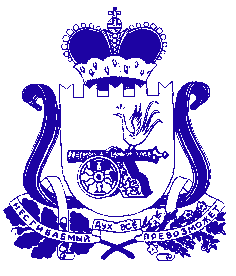 АДМИНИСТРАЦИЯ                                                                                                ГОЛЫНКОВСКОГО ГОРОДСКОГО ПОСЕЛЕНИЯ                                                        РУДНЯНСКОГО РАЙОНА СМОЛЕНСКОЙ ОБЛАСТИР А С П О Р Я Ж  Е Н И Еот « 26 » июля 2019 года № 79-р       Об        утверждении         заключения                                                                                              по    результатам    публичных   слушаний                                                                                             по       проекту       внесения       изменений                                                                                                 в  Правила землепользования и застройки                                                             Голынковского     городского    поселения                                                                    Руднянского района Смоленской области           В соответствии с Градостроительным кодексом Российской Федерации, руководствуясь Уставом  Голынковского  городского поселения Руднянского района  Смоленской области, на основании  решения Совета депутатов  Голынковского  городского  поселения Руднянского района Смоленской области от « 27 » июня  2019 года № 49.7 «О назначении публичных слушаний по проекту решения Совета депутатов Голынковского городского поселения Руднянского района Смоленской области «О внесении изменений и дополнений в решение Совета депутатов Голынковского городского поселения Руднянского района Смоленской области от 19.10.2010 года № 1.5 года «Об утверждении  Генерального плана и Правил землепользования и застройки Голынковского городского поселения Руднянского района Смоленской области»,  рассмотрев протокол  публичных слушаний  от 26.07.2019 года,           1. Утвердить заключение по результатам публичных слушаний по проекту внесения изменений в Правила землепользования и застройки Голынковского городского поселения Руднянского района Смоленской области  (Приложение № 1). 2. Настоящее распоряжение подлежит  обнародованию в соответствии с Уставом Голынковского городского поселения Руднянского района Смоленской области.	И.п. Главы муниципального образования                                                                          Голынковского	городского	 поселения                                                                    Руднянского района Смоленской области                                    О.С. Алещенкова              Приложение № 1                                         к распоряжению Администрации                                                Голынковского городского поселения                                                      Руднянского района Смоленской области                                        от « 26 » июля 2019 года № 79-рЗАКЛЮЧЕНИЕо результатах публичных слушаний по рассмотрению проекта внесения изменений в Правила землепользования и застройки Голынковского городского поселения Руднянского района Смоленской областип. Голынки                                                                                       « 26 » июля 2019 года         В целях обеспечения устойчивого развития территории Голынковского городского поселения Руднянского района Смоленской области, соблюдения прав человека на благоприятные условия жизнедеятельности, прав и законных интересов граждан, проживающих на территории Голынковского городского поселения Руднянского района Смоленской области, правообладателей земельных участков и объектов капитального строительства, в соответствии с действующим законодательством и распоряжением Администрации Голынковского городского поселения Руднянского района Смоленской области от « 24 » мая  2019 года № 57-р «О разработке проекта внесения изменений в Правила землепользования и  застройки Голынковского городского поселения Руднянского района Смоленской области» проведены публичные слушания по рассмотрению проекта внесения изменений в Правила землепользования и застройки Голынковского городского поселения Руднянского района Смоленской области.Представленный на публичные слушания проект внесения изменений в Правила землепользования и застройки разработан Обществом с ограниченной ответственностью «Открытая студия архитектуры и урбанистики» по заказу Администрации Голынковского городского поселения Руднянского района Смоленской области по договору № 17/2019 от « 28 » мая 2019 года на выполнение работы «внесение изменений в Правила землепользования и застройки Голынковского городского поселения Руднянского района Смоленской области».В целях информирования о проведении публичных слушаний населения и организаций Голынковского городского поселения Руднянского района Смоленской области Администрацией Голынковского городского поселения Руднянского района Смоленской области, в газете «Руднянский голос» № 26 (9562) Четверг 4 июля 2019 года опубликовано объявление о проведении публичных слушаний по обсуждению проекта внесения изменений в Правила землепользования и застройки Голынковского городского поселения Руднянского района Смоленской области, в котором отражена информация о времени, месте, теме слушаний, а также о месте возможного ознакомления с проектом внесения изменений. Также проект внесения изменений в Правила землепользования и застройки Голынковского городского поселения Руднянского района Смоленской области был размещен в сети интернет на сайте Администрации Голынковского городского поселения Руднянского района Смоленской области - http://golynki.admin-smolensk.ru/.Ознакомление с материалами проекта внесения изменений в Правила землепользования и застройки Голынковского городского поселения Руднянского района Смоленской области, консультации и сбор замечаний, обсуждение проекта осуществлялись в установленные сроки. В публичных слушаниях приняли участие жители Голынковского городского поселения Руднянского района Смоленской области и иные заинтересованные лица.Итоговое заседание по обсуждению проекта Правил землепользования и застройки состоялось « 26 » июля 2019 года в 14-00 в здании Администрации Голынковского городского поселения Руднянского района Смоленской области находящемся по  адресу: Смоленская область, Руднянский район, п. Голынки, ул. Школьная, д. 5.В период проведения публичных слушаний в Администрацию Голынковского городского поселения Руднянского района Смоленской области письменные предложения и замечания не поступали.По результатам обсуждения повестки публичных слушаний, за рекомендацию: «Рекомендовать Совету депутатов Голынковского городского поселения Руднянского района Смоленской области утвердить проект внесения изменений в Правила землепользования и застройки Голынковского городского поселения Руднянского района Смоленской области».Проголосовали:за – 39 человек;против – 0 человек;воздержались – 0 человек.Рекомендация, предложенная на публичных слушаниях, принята.Председательствующий 				                   	          О.С. Алещенкова Секретарь									                М.В. Маурина